ORGANIZIRA IZLETPlitvička jezera i Rastoke7. svibnja 2023.PROGRAM IZLETA08:00 	Polazak iz Pierottijeve ulice. Usput pauza za kavu.10:30	Dolazak na Plitvice. 11:00	Obilazak jezera s vodičem vlakom ili električnim brodom.14:00 	Ručak u restoranu “Poljana”.16:30 	Dolazak u Rastoke 18:00		Polazak prema ZagrebuCijena autobusnog izleta: 37 € (prijevoz, ulaznica, ručak)Prijave i uplate za prijevoz: Organizatorici četvrtkom na sastanku društva. Plaćanje najkasnije do 27. 4. 2023.Oprema: Planinarska (planinarske cipele, naprtnjača, vjetrovka, rezervna odjeća, zaštita od kiše i hladnoće, baterijska svjetiljka, pitka voda).Organizator izleta: Anica Tomić, 098 545 747.Napomena: Odazivom na izlet, svaki pojedinac potvrđuje da ispunjava zdravstvene, fizičke i tehničke uvjete za sigurno sudjelovanje na izletu, da ima plaćenu članarinu kod planinarskog društva za tekuću godinu, da pristupa izletu na osobnu odgovornost te da će se u skladu s planinarskom etikom pridržavati plana izleta, odluka i uputa vodiča. Organizator i vodič izleta zadržava pravo promjene plana i programa, prema postojećim uvjetima na terenu ili vremenskim prilikama, također zadržava pravo procjene kondicijske sposobnosti pojedinih sudionika izleta.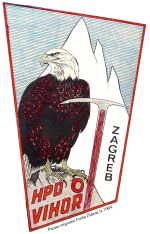 HRVATSKO PLANINARSKO DRUŠTVO VIHOR
Sjedište: Prilaz Gjure Deželića 31/1, HR-10000 ZagrebE-pošta: hpd.vihor@hps.hr
Web: http://hpd-vihor.hr